17 мая  2021 года                                                          № 5«Едогонский  вестник» -  периодическое  печатноеиздание  в  форме  газеты, утвержденное  дляиздания  официальных и  иных  сообщений  иматериалов, нормативных  и  иных  актов  Думыи  администрации  Едогонского  сельского  поселенияТулунского  района  Иркутской  области.Издатель,  редакция  и  распространитель-администрация  Едогонского  сельского  поселения.Тираж – 10  экземпляров.Распространяется  бесплатно.с.Едогон ИРКУТСКАЯ ОБЛАСТЬТулунский районАДМИНИСТРАЦИЯ Едогонского сельского поселенияП О С Т А Н О В Л Е Н И Е«11» мая 2021 г.                                                 №22  с. ЕдогонО внесении изменений в  муниципальную программу «Социально-экономическое развитие территории  Едогонского сельского поселенияна 2021-2025гг», утвержденную постановлением Администрации Едогонского сельского поселения от 31.12.2020 г. № 56-пгВ соответствии с Федеральным законом от 06.10.2003 года № 131-ФЗ «Об общих принципах организации местного самоуправления в Российской Федерации», руководствуясь  ст. 24 Устава Едогонского муниципального образования, Постановлением администрации Едогонского сельского поселения от 31 декабря 2015 года № 52-пг «Об утверждении Положения о порядке принятия решений о разработке муниципальных программ Едогонского сельского поселения и их формирования и реализации» (с внесенными изменениями и дополнениями от 29.08.2017г. № 30-пг).                                                П О СТ А Н О В Л Я Ю:1. Внести изменения в муниципальную программу «Социально-экономическое развитие территории Едогонского сельского поселения на 2021-2025 гг.», утвержденную постановлением Администрации Едогонского сельского поселения от 31.12.2020 г. № 56-пг (далее - Программа) следующие изменения:1.1.  Строку «Ресурсное обеспечение подпрограммы» паспорта Подпрограммы «Обеспечение деятельности главы Едогонского сельского поселения и администрации Едогонского сельского поселения на 2021-2025 гг.» изложить в следующей редакции:1.2. Строку «Ресурсное обеспечение подпрограммы» паспорта Подпрограммы «Обеспечение деятельности главы Едогонского сельского поселения и администрации Едогонского сельского поселения на 2018-2022 гг.» изложить в следующей редакции:1.3. Строку «Ресурсное обеспечение подпрограммы» паспорта Подпрограммы «Повышение эффективности бюджетных расходов Едогонского сельского поселения на 2021-2025 гг.» изложить в следующей редакции:1.4. Строку «Ресурсное обеспечение подпрограммы» паспорта Подпрограммы «Развитие инфраструктуры на территории Едогонского сельского поселения на 2021-2025 гг.» изложить в следующей редакции:1.5. Строку «Ресурсное обеспечение подпрограммы» паспорта Подпрограммы «Обеспечение комплексного пространственного и территориального развития Едогонского сельского поселения на 2021-2025 гг.» изложить в следующей редакции:1.6. Строку «Ресурсное обеспечение подпрограммы» паспорта Подпрограммы «Обеспечение комплексных мер безопасности на территории Едогонского сельского поселения на 2021-2025 гг.» изложить в следующей редакции:1.7. Строку «Ресурсное обеспечение подпрограммы» паспорта Подпрограммы «Развитие сферы культуры и спорта на территории Едогонского сельского поселения на 2021-2025 гг.» изложить в следующей редакции:1.8. Строку «Ресурсное обеспечение подпрограммы» паспорта Подпрограммы «Энергосбережение и повышение энергетической эффективности на территории Едогонского сельского поселения на 2021-2025 гг.» изложить в следующей редакции:2. Опубликовать настоящее постановление в газете «Едогонский вестник» и разместить на официальном сайте администрации Едогонского сельского поселения в информационно-телекоммуникационной сети «Интернет».3.  Контроль исполнения настоящего постановления оставляю за собой. Глава Едогонского сельского поселения                                                                     О.Н.КобрусеваПриложение №3 к муниципальной программе «Социально-экономическое развитие территории сельского поселения на 2021-2025ггРЕСУРСНОЕ ОБЕСПЕЧЕНИЕмуниципальной программы «Социально-экономическое развитие территории сельского поселения»за счет средств предусмотренных в бюджете Едогонского сельского поселенияПриложение №4 к муниципальной программе «Социально-экономическое развитие территории сельского поселения на 2021-2025ггПРОГНОЗНАЯ (СПРАВОЧНАЯ) ОЦЕНКА РЕСУРСНОГО ОБЕСПЕЧЕНИЯРЕАЛИЗАЦИИ муниципальной программы «Социально-экономическое развитие территории сельского поселения»за счет всех источников финансирования ИРКУТСКАЯ ОБЛАСТЬТУЛУНСКИЙ РАЙОНАдминистрация Едогонского сельского поселенияПОСТАНОВЛЕНИЕ      11 мая  2021 года                                                                №22-пгО назначении ЭК,ответственного за архив и делопроизводство,о доступе к архивным документам	В соответствии с требованиями «Основных правил работ ведомственных архивов» для организации и проведения методической и практической работы по экспертизе ценности документов, отбору и подготовке к передаче на госхранение документов, образующихся в деятельности Администрации Едогонского сельского поселенияПОСТАНОВИЛИ:Назначить постоянно действующую экспертную комиссию в составе 3 человек:председатель комиссии – Кобрусева Ольга Николаевна- глава Едогонского сельского поселения, секретарь комиссии – Банькова Любовь Николаевна- специалист администрации Едогонского сельского поселения, члены комиссии:Зыбайлова Оксана Павловна, Химко Ирина Геннадьевна,Горбатовский Андрей Иванович.Назначить ответственным за архив и делопроизводство – Зыбайлову Ольгу Викторовну.Глава Администрации Едогонскогосельского поселения                                           _____________/Кобрусева О.Н.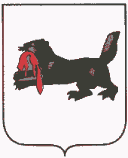 Иркутская областьТулунский  районДума  Едогонского сельского  поселенияР Е Ш Е Н И Е      «12» мая  2021 года                                                № 8                                                                               с.ЕдогонО назначении публичных слушаний по проекту  решения  Думы  Едогонского            сельского поселения «Об исполнении бюджета Едогонского муниципального образования за 2020год»     В целях реализации прав жителей  Едогонского     сельского поселения на осуществление местного самоуправления и выявления их мнения по проекту решения Думы Едогонского  сельского поселения «Об исполнении бюджета Едогонского муниципального образования за 2020 год», в соответствии с Федеральным законом Российской Федерации от 06.10.2003 N 131-ФЗ «Об общих принципах организации местного самоуправления в Российской Федерации», руководствуясь ст. 33, 48    Устава  Едогонского  муниципального образования, Дума Едогонского сельского поселения                                                            РЕШИЛА:1. Назначить публичные слушания по проекту решения Думы Едогонского     сельского поселения «Об исполнении бюджета Едогонского муниципального образования за 2020 год» на 14 часов 00 минут  21  мая  2021 года.          2. Публичные слушания провести по адресу: Иркутская область, Тулунский район, с.Едогон.  ул.Ленина, 66.        3.  Установить, что жители сельского поселения вправе присутствовать и выступать на публичных слушаниях, передавать в письменной или устной форме предложения по проекту решения Думы Едогонского  сельского поселения «Об исполнении бюджета Едогонского муниципального образования за 2020год»  депутатам Думы Едогонского  сельского поселения, главе Едогонского сельского поселения.            4.  Результаты публичных слушаний  опубликовать в газете «Едогонский  Вестник ».           5. Для заблаговременного ознакомления жителей муниципального образования  с проектом решения Думы Едогонского  сельского поселения «Об исполнении  бюджета Едогонского муниципального образования за 2020год» и оповещения о времени и месте проведения публичных слушаний опубликовать настоящее решение в газете «Едогонский Вестник» вместе с проектом решения Думы Едогонского    сельского поселения «Об исполнении  бюджета Едогонского муниципального образования за 2020 год» (прилагается).  Глава  Едогонского             сельского поселения                                                       О.Н.КобрусеваИРКУТСКАЯ ОБЛАСТЬТулунский районЕдогонское сельское поселениеПРОТОКОЛ публичных слушаний  по обсуждению проекта решения Думы Едогонского сельского поселения «О внесении изменений и дополнений в Устав Едогонского муниципального образования»от 14 мая 2021 года  15 ч. 00 мин.                                            с.Едогон  Публичные слушания назначены решением Думы Едогонского сельского поселения от 29.04.2021г. №7 «О назначении публичных слушаний по проекту решения Думы Едогонского сельского поселения «О внесении изменений и дополнений в Устав Едогонского муниципального образования».  Тема публичных слушаний:  обсуждение проекта решения Думы Едогонского сельского поселения «О внесении изменений и дополнений в Устав Едогонского муниципального образования».Дата проведения: 14 мая 2021 года.     Количество участников: 26.    Председательствовал:  О.Н.КобрусеваСекретарь:                     Л.Н.БаньковаСлушали:1. Глава Едогонского сельского поселения Кобрусева Ольга Николаевна зачитала проект решения Думы Едогонского сельского поселения «О внесении изменений и дополнений в Устав Едогонского муниципального образования».2. При обсуждении проекта решения Думы Едогонского сельского поселения «О внесении изменений и дополнений в Устав Едогонского муниципального образования»  поступили следующие предложения:Химко И.Г. предложила изложить изменения в Устав Едогонского сельского поселения в следующей редакции:Внести в Устав Едогонского муниципального образования следующие изменения:1.1. пункт 1 статьи 5 изложить в следующей редакции: «1) непосредственно путем участия в местном референдуме, муниципальных выборах, голосовании по отзыву Главы сельского Поселения, депутата Думы сельского Поселения, голосования по вопросам изменения границ сельского поселения, преобразования сельского поселения, в сходах граждан, осуществляющих полномочия Думы сельского Поселения, в сходах граждан, посредством правотворческой инициативы граждан, внесения инициативных проектов, территориального общественного самоуправления, деятельности старосты сельского населенного пункта, участия в публичных слушаниях, общественных обсуждениях, собраниях граждан, конференциях граждан (собраниях делегатов), опросах граждан, посредством обращений граждан в органы местного самоуправления.»;1.2. в статье 7:1.2.1. часть 1 дополнить пунктом 18 следующего содержания:«18) предоставление сотруднику, замещающему должность участкового уполномоченного полиции, и членам его семьи жилого помещения на период замещения сотрудником указанной должности.»;1.2.2. часть 1 дополнить пунктом 19 следующего содержания:«19) осуществление мероприятий по оказанию помощи лицам, находящимся в состоянии алкогольного, наркотического или иного токсического опьянения.»;1.3.в статье 15.1:1.3.1. часть 1 дополнить пунктом 4 следующего содержания:«4) в соответствии с законом Иркутской области  на части территории населенного пункта, входящего в состав сельского поселения, по вопросу введения и использования средств самообложения граждан на данной части территории населенного пункта.»; 1.3.2. дополнить частью 1.2 следующего содержания:«1.2. Сход граждан, предусмотренный пунктом 4 части 1 настоящей статьи, может созываться Думой сельского поселения по инициативе группы жителей соответствующей части территории населенного пункта численностью не менее 10 человек.»;1.3.3. часть 2 после слов «жителей населенного пункта» дополнить словами «(либо части его территории)»;1.4. часть 6 статьи 15.2. дополнить пунктом 4.1 следующего содержания:«4.1) вправе выступить с инициативой о внесении инициативного проекта по вопросам, имеющим приоритетное значение для жителей сельского населенного пункта;»;1.5. дополнить Устав статьей 15.3 следующего содержания:«Статья 15.3. Инициативные проекты1. В целях реализации мероприятий, имеющих приоритетное значение для жителей сельского поселения или его части, по решению вопросов местного значения или иных вопросов, право решения которых предоставлено органам местного самоуправления, в Администрацию сельского поселения может быть внесен инициативный проект. Порядок определения части территории сельского поселения, на которой могут реализовываться инициативные проекты, устанавливается решением  Думы сельского поселения.2. С инициативой о внесении инициативного проекта вправе выступить инициативная группа численностью не менее десяти граждан, достигших шестнадцатилетнего возраста и проживающих на территории сельского поселения, органы территориального общественного самоуправления, староста сельского населенного пункта (далее - инициаторы проекта). Минимальная численность инициативной группы может быть уменьшена решением Думы сельского поселения. Право выступить инициатором проекта в соответствии с решением Думы сельского поселения может быть предоставлено также иным лицам, осуществляющим деятельность на территории сельского поселения.3. Инициативный проект должен содержать следующие сведения:1) описание проблемы, решение которой имеет приоритетное значение для жителей сельского поселения или его части;2) обоснование предложений по решению указанной проблемы;3) описание ожидаемого результата (ожидаемых результатов) реализации инициативного проекта;4) предварительный расчет необходимых расходов на реализацию инициативного проекта;5) планируемые сроки реализации инициативного проекта;6) сведения о планируемом (возможном) финансовом, имущественном и (или) трудовом участии заинтересованных лиц в реализации данного проекта;7) указание на объем средств местного бюджета в случае, если предполагается использование этих средств на реализацию инициативного проекта, за исключением планируемого объема инициативных платежей;8) указание на территорию сельского поселения или его часть, в границах которой будет реализовываться инициативный проект, в соответствии с порядком, установленным решением Думы сельского поселения;9) иные сведения, предусмотренные решением Думы сельского поселения.4. Порядок выдвижения, внесения, обсуждения, рассмотрения инициативных проектов, а также проведения их конкурсного отбора устанавливается Думой сельского поселения.5. В отношении инициативных проектов, выдвигаемых для получения финансовой поддержки за счет межбюджетных трансфертов из бюджета Иркутской области, требования к составу сведений, которые должны содержать инициативные проекты, порядок рассмотрения инициативных проектов, в том числе основания для отказа в их поддержке, порядок и критерии конкурсного отбора таких инициативных проектов устанавливаются в соответствии с законом и (или) иным нормативным правовым актом Иркутской области.6. В случае, если в Администрацию сельского поселения внесено несколько инициативных проектов, в том числе с описанием аналогичных по содержанию приоритетных проблем, Администрация сельского поселения организует проведение конкурсного отбора и информирует об этом инициаторов проекта.7. Проведение конкурсного отбора инициативных проектов возлагается на коллегиальный орган (комиссию), порядок формирования и деятельности которого определяется решением Думы сельского поселения. Состав коллегиального органа (комиссии) формируется Администрацией сельского поселения. При этом половина от общего числа членов коллегиального органа (комиссии) должна быть назначена на основе предложений Думы сельского поселения. Инициаторам проекта и их представителям при проведении конкурсного отбора должна обеспечиваться возможность участия в рассмотрении коллегиальным органом (комиссией) инициативных проектов и изложения своих позиций по ним.»;1.6. в статье 16:1.6.1. часть 8 дополнить пунктом 7 следующего содержания:«7) обсуждение инициативного проекта и принятие решения по вопросу о его одобрении.»;1.6.2. дополнить частью 9.1 следующего содержания:«9.1. Органы территориального общественного самоуправления могут выдвигать инициативный проект в качестве инициаторов проекта.»;1.7. в статье 18:1.7.1. часть 1 после слов «и должностных лиц местного самоуправления,» дополнить словами «обсуждения вопросов внесения инициативных проектов и их рассмотрения,»;1.7.2. часть 2 дополнить абзацем следующего содержания:«В собрании граждан по вопросам внесения инициативных проектов и их рассмотрения вправе принимать участие жители соответствующей территории, достигшие шестнадцатилетнего возраста. Порядок назначения и проведения собрания граждан в целях рассмотрения и обсуждения вопросов внесения инициативных проектов определяется решением Думы сельского поселения.»;1.8. в статье 20:1.8.1. часть 2 дополнить предложением следующего содержания: «В опросе граждан по вопросу выявления мнения граждан о поддержке инициативного проекта вправе участвовать жители сельского поселения или его части, в которых предлагается реализовать инициативный проект, достигшие шестнадцатилетнего возраста.»;1.8.2. часть 3 дополнить пунктом 3 следующего содержания:«3) жителей сельского поселения или его части, в которых предлагается реализовать инициативный проект, достигших шестнадцатилетнего возраста, - для выявления мнения граждан о поддержке данного инициативного проекта.»;1.8.3. часть 4 изложить в следующей редакции:«4. Решение о назначении опроса граждан принимается Думой сельского поселения. Для проведения опроса граждан может использоваться официальный сайт муниципального образования в информационно-телекоммуникационной сети "Интернет". В решении Думы сельского поселения о назначении опроса граждан устанавливаются:1) дата и сроки проведения опроса;2) формулировка вопроса (вопросов), предлагаемого (предлагаемых) при проведении опроса;3) методика проведения опроса;4) форма опросного листа;5) минимальная численность жителей сельского поселения, участвующих в опросе;6) порядок идентификации участников опроса в случае проведения опроса граждан с использованием официального сайта муниципального образования в информационно-телекоммуникационной сети "Интернет".»;1.8.4. пункт 1 части 6 дополнить словами «или жителей сельского поселения»; 1.9. подпункт «а» пункта 1 части 1  статьи 38.1. после слов «работы (должности)» дополнить словами «на период, продолжительность которого в совокупности составляет не более 2 рабочих дней в месяц»;1.10. в статье 66:1.10.1. часть 1 после слов «населенного пункта» дополнить словами «(либо части его территории)»;1.10.2. в части 2 слова «пунктом 4.1» заменить словами ", пунктами 4.1 и 4.3»;1.11. дополнить Устав статьей 66.1 следующего содержания:«Статья 66.1. Финансовое и иное обеспечение реализации инициативных проектов1. Источником финансового обеспечения реализации инициативных проектов, предусмотренных статьей 15.3 настоящего Устава, являются предусмотренные решением о местном бюджете бюджетные ассигнования на реализацию инициативных проектов, формируемые в том числе с учетом объемов инициативных платежей и (или) межбюджетных трансфертов из бюджета Иркутской области, предоставленных в целях финансового обеспечения соответствующих расходных обязательств сельского поселения.2. Под инициативными платежами понимаются денежные средства граждан, индивидуальных предпринимателей и образованных в соответствии с законодательством Российской Федерации юридических лиц, уплачиваемые на добровольной основе и зачисляемые в соответствии с Бюджетным кодексом Российской Федерации в местный бюджет в целях реализации конкретных инициативных проектов.3. В случае, если инициативный проект не был реализован, инициативные платежи подлежат возврату лицам (в том числе организациям), осуществившим их перечисление в местный бюджет. В случае образования по итогам реализации инициативного проекта остатка инициативных платежей, не использованных в целях реализации инициативного проекта, указанные платежи подлежат возврату лицам (в том числе организациям), осуществившим их перечисление в местный бюджет.Порядок расчета и возврата сумм инициативных платежей, подлежащих возврату лицам (в том числе организациям), осуществившим их перечисление в местный бюджет, определяется решением Думы сельского поселения.4. Реализация инициативных проектов может обеспечиваться также в форме добровольного имущественного и (или) трудового участия заинтересованных лиц.».Проведено открытое голосование:          ЗА-26;  ПРОТИВ - отсутствуют;  ВОЗДЕРЖАЛИСЬ – отсутствуют.В результате обсуждения проекта решения Думы Едогонского сельского поселения «О внесении изменений и дополнений в Устав Едогонского муниципального образования», опубликованного в газете «Едогонского вестник» от 30.04.2021 года № 5 принято решение:1. Одобрить проект решения Думы Едогонского сельского поселения
«О внесении изменений и дополнений в Устав Едогонского муниципального
образования» с учетом поступивших предложений в предложенной редакции.2. Рекомендовать Думе Едогонского сельского поселения принять решение Думы Едогонского сельского поселения «О внесении изменений и дополнений в Устав Едогонского муниципального образования» с учетом поступивших предложений в предложенной редакции.        3. Опубликовать настоящий протокол в газете «Едогонский вестник»Председательствующий:                                                   О.Н.Кобрусева Секретарь:                                                                           Л.Н.БаньковаРесурсное обеспечение муниципальной программыПредполагаемый общий объем финансирования муниципальной программы составляет 47101,9 тыс. руб., в том числе:2021 год –12308,7тыс. руб.;2022 год –9511,9 тыс. руб.;2023 год – 9209,1 тыс. руб.;2024 год –8036,1 тыс. руб.;2025 год – 8036,1  тыс.руб.Объем финансирования за счет средств бюджета Едогонского сельского поселения составляет 43102,1 тыс. руб., в том числе:2021 год – 9786,4 тыс. руб.;2022 год – 9169,2 тыс. руб.;2023 год – 8860,7 тыс. руб.;2024 год – 7642,9тыс. руб.;2025 год – 7642,9 тыс.руб.Прогнозный объем финансирования за счет средств областного бюджета составляет 3321,0  тыс. руб., в том числе:2021 год – 2385,0 тыс. руб.;2022 год –  203,9тыс. руб.;2023 год –  203,9 тыс. руб.;2024 год – 264.1 тыс. руб.;2025 год – 264,1  тыс. руб.Прогнозный объем финансирования за счет средств федерального бюджета составляет 678,8 тыс. руб., в том числе:2021 год –137,3 тыс. руб.;2022 год – 138,8 тыс. руб.;2023год –  144.5 тыс. руб.;2024 год –129,1тыс. руб.;2025 год –129,1 тыс. руб.Ресурсное обеспечение муниципальной программыПредполагаемый общий объем финансирования муниципальной программы составляет 29745,3 тыс. руб., в том числе: т.ч. по годам:2021г-6155,4 т.р.2022г-6323,5 т.р.2023г-6329,2 т.р.2024г-5468,6 т.р.2025г- 5468,6 т.р.Объем финансирования за счет средств бюджета Едогонского сельского поселения составляет 29063,0 тыс. руб., в том числе:2021 год – 6017,4тыс. руб.;2022 год – 6184,0тыс. руб.;2023 год – 6184,0тыс. руб.;2024 год –  5338,8 тыс. руб.;2025 год –   5338,8  тыс.руб.Прогнозный объем финансирования за счет средств областного бюджета составляет 3,5 тыс. руб., в том числе:2021 год – 0,7тыс. руб.;2022 год –  0, 7тыс. руб.;2023 год – 0,7 тыс. руб.;2024 год – 0,7  тыс. руб.;2025 год – 0,7  тыс. руб.Прогнозный объем финансирования за счет средств федерального бюджета составляет 678,8тыс. руб., в том числе:2021 год –137,3 с. руб.;2022 год –138,8 тыс. руб.;2023год –144,5ыс. руб.;2024 год –129,1тыс. руб.;2025 год – 129,1тыс. руб.Ресурсное обеспечение подпрограммыПредполагаемый общий объем финансирования муниципальной программы составляет 58,6 тыс. руб., в том числе:2021 год –20.2 тыс. руб.;2022 год –9,6 тыс. руб.;2023 год –9,6 тыс. руб.;2024 год – 9,6 тыс. руб.;2025 год –9,6 тыс. руб.Объем финансирования за счет средств бюджета Едогонского сельского поселения составляет58,6 тыс. руб., в том числе: 2021 год –20.2 тыс. руб.;2022 год –9,6 тыс. руб.;2023 год – 9,6 тыс. руб.;2024 год – 9,6 тыс. руб.;2025 год –9,6 тыс. руб.  Прогнозный объем финансирования за счет средств областного бюджета составляет 0 тыс. руб., в том числе:2021 год – 0 тыс. руб.;2022 год – 0 тыс. руб.;2023 год – 0 тыс. руб.;2024 год – 0 тыс. руб.;2025 год – 0 тыс. руб.Прогнозный объем финансирования за счет средств федерального бюджета составляет 0 тыс. руб., в том числе:2021 год – 0 тыс. руб.;2022 год – 0 тыс. руб.;2023 год – 0 тыс. руб.;2024 год – 0 тыс. руб.;2025 год – 0 тыс. руб.Ресурсное обеспечение подпрограммыПредполагаемый общий объем финансирования муниципальной программы составляет 5347,2тыс. руб., в том числе:2021 год –1252,8 тыс. руб.;2022 год –1126,9тыс. руб.;2023 год – 971,3 тыс. руб.;2024 год – 998,1 тыс. руб.;2025 год – 998,1 тыс. руб.Объем финансирования за счет средств бюджета Едогонского сельского поселения составляет 4614,0 тыс. руб., в том числе:2021 год –1049,6 тыс. руб.;2022 год –923,7 тыс. руб.;2023 год – 971,3 тыс. руб.;2024 год –834,7тыс. руб.;2025 год – 834,7 тыс. руб.Прогнозный объем финансирования за счет средств областного бюджета составляет 733,2 тыс. руб., в том числе:2021 год –203,2 тыс. руб.;2022 год – 203,2 тыс. руб.;2023 год – 0 тыс. руб.;2024 год – 163,4 тыс. руб.;2025 год – 163,4 тыс. руб.Прогнозный объем финансирования за счет средств федерального бюджета составляет 0 тыс. руб., в том числе:2021 год – 0 тыс. руб.;2022 год – 0 тыс. руб.;2023 год – 0 тыс. руб.;2024 год – 0 тыс. руб.;2025 год – 0 тыс. руб.Ресурсное обеспечение подпрограммыПредполагаемый общий объем финансирования муниципальной программы составляет 1384,6 тыс. руб., в том числе:2021 год – 1346,6 тыс. руб.;2022 год – 9,0 тыс. руб.;2023 год –  9,0 тыс. руб.;2024 год –  10,0 тыс. руб.;2025 год –  10,0 тыс. руб.Объем финансирования за счет средств бюджета Едогонского сельского поселения составляет 55,4тыс. руб., в том числе:2021 год –17,4 тыс. руб.;2022 год –9,0 тыс. руб.;2023 год – 9,0 тыс. руб.;2024 год –10,0 тыс. руб.;2025 год –10,0 тыс. руб.Прогнозный объем финансирования за счет средств областного бюджета составляет 1329,2 тыс. руб., в том числе:2021 год – 1329,2 тыс. руб.;2022 год – 0 тыс. руб.;2023 год – 0 тыс. руб.;2024 год – 0 тыс. руб.;2025 год – 0 тыс. руб.Прогнозный объем финансирования за счет средств федерального бюджета составляет 0 тыс. руб., в том числе:2021 год – 0 тыс. руб.;2022 год – 0 тыс. руб.;2023 год – 0 тыс. руб.;2024 год – 0 тыс. руб.;2025 год – 0 тыс. руб.Ресурсное обеспечение подпрограммыПредполагаемый общий объем финансирования муниципальной программы составляет 114,1 тыс. руб., в том числе:2021 год –12,1 тыс. руб.;2022 год –20,5 тыс. руб.;2023 год – 20,5 тыс. руб.;2024 год – 30,5 тыс. руб.;2025 год – 30,5 тыс. руб.Объем финансирования за счет средств бюджета Едогонского сельского поселения составляет 114,1 тыс. руб., в том числе:2021 год –12,1 тыс. руб.;2022 год –20,5 тыс. руб.;2023 год –20,5 тыс. руб.;2024 год – 30,5 тыс. руб.;2025 год – 30,5 тыс. руб.Прогнозный объем финансирования за счет средств областного бюджета составляет 0 тыс. руб., в том числе:2021 год – 0 тыс. руб.;2022 год –  0 тыс. руб.;2023 год – 0 тыс. руб.;2024 год – 0 тыс. руб.;2025 год – 0 тыс. руб.Прогнозный объем финансирования за счет средств федерального бюджета составляет 0 тыс. руб., в том числе:2021 год – 0 тыс. руб.;2022 год – 0 тыс. руб.;2023 год – 0 тыс. руб.;2024 год – 0 тыс. руб.;2025 год – 0 тыс. руб.Ресурсное обеспечение подпрограммыПредполагаемый общий объем финансирования муниципальной программы составляет  10422,1 тыс. руб., в том числе:2021 год –3511,6 тыс. руб.;2022 год –2012,4 тыс. руб.;2023 год –1859,5 тыс. руб.;2024 год – 1519,3тыс. руб.;2025 год –1519,3 тыс. руб.Объем финансирования за счет средств бюджета Едогонского сельского поселения составляет 9167,0 тыс. руб., в том числе:2021 год –2659,7 тыс. руб.;2022 год –2012,4 тыс. руб.;2023 год –1656,3 тыс. руб.;2024 год –1419,3тыс. руб.;2025год –  1419,3 тыс. руб.Прогнозный объем финансирования за счет средств областного бюджета составляет 1255,1 тыс. руб., в том числе:2021 год – 851,9 тыс. руб.;2022 год – 0 тыс. руб.;2023 год – 203,2 тыс. руб.;2024 год – 100,0 тыс. руб.;2025 год – 100,0 тыс. руб.Прогнозный объем финансирования за счет средств федерального бюджета составляет 0 тыс. руб., в том числе:2021 год – 0 тыс. руб.;2022 год – 0 тыс. руб.;2023 год – 0 тыс. руб.;2024 год – 0 тыс. руб.;2025 год – 0 тыс. руб.Ресурсное обеспечение подпрограммыПредполагаемый общий объем финансирования муниципальной программы составляет  30,0 тыс. руб., в том числе:2021 год –10,0 тыс. руб.;2022 год –10,0 тыс. руб.;2023 год –10,0 тыс. руб.;2024 год – 0тыс. руб.;2025 год – 0 тыс. руб.Объем финансирования за счет средств бюджета Едогонского сельского поселения составляет 30,0 тыс. руб., в том числе:2021 год –10,0 тыс. руб.;2022 год –10,0 тыс. руб.;2023 год –10,0 тыс. руб.;2024 год –0 .;  2025год –  0 .Прогнозный объем финансирования за счет средств областного бюджета составляет 0 , в том числе:2021 год – 0 .;2022 год – 0 .;2023 год – 0.;2024 год – 0.;2025 год – 0.Прогнозный объем финансирования за счет средств федерального бюджета составляет 0 тыс. руб., в том числе:2021 год – 0 тыс. руб.;2022 год – 0 тыс. руб.;2023 год – 0 тыс. руб.;2024 год – 0 тыс. руб.;2025 год – 0 тыс. руб.Наименование программы, подпрограммы, основного мероприятия, мероприятияОтветственный исполнитель, соисполнители, участникиИсточники финансированияРасходы (тыс. руб.), годыРасходы (тыс. руб.), годыРасходы (тыс. руб.), годыРасходы (тыс. руб.), годыРасходы (тыс. руб.), годыРасходы (тыс. руб.), годыНаименование программы, подпрограммы, основного мероприятия, мероприятияОтветственный исполнитель, соисполнители, участникиИсточники финансирования2021г2022г2023г2024г2025гвсего12345678Программа«Социально-экономическое развитие территории Едогонского сельского поселения»Администрация Едогонского с/п.МКУК« КДЦ с.Едогон»Всего12308,79511,99209,18036,18036,147101,9Программа«Социально-экономическое развитие территории Едогонского сельского поселения»Администрация Едогонского с/п.МКУК« КДЦ с.Едогон»Местный бюджет (далее – МБ)9786,49169,28860,77642,97642,943102,1Программа«Социально-экономическое развитие территории Едогонского сельского поселения»Администрация Едогонского с/п.МКУК« КДЦ с.Едогон»Средства районного бюджета, предусмотренные в местном бюджете (далее – РБ) – при наличии 000000Программа«Социально-экономическое развитие территории Едогонского сельского поселения»Администрация Едогонского с/п.МКУК« КДЦ с.Едогон»Средства областного бюджета, предусмотренные в местном бюджете (далее - ОБ) – при наличии2385,0203,9203,9264,1264,13321,0Программа«Социально-экономическое развитие территории Едогонского сельского поселения»Администрация Едогонского с/п.МКУК« КДЦ с.Едогон»Средства федерального бюджета, предусмотренные в местном бюджете (далее - ФБ) - при наличии137,3138,8144,5129,1129,1678,8Программа«Социально-экономическое развитие территории Едогонского сельского поселения»Администрация Едогонского с/п.МКУК« КДЦ с.Едогон»Иные источники, предусмотренные в местном бюджете (далее - ИИ) - при наличии00000Подпрограмма 1«Обеспечение деятельности главы Едогонского сельского поселения и администрации Едогонского сельского поселения  на  2021-2025гг»Администрация Едогонского с/п.Всего6155,46323,56329,25468,65468,629745,3Подпрограмма 1«Обеспечение деятельности главы Едогонского сельского поселения и администрации Едогонского сельского поселения  на  2021-2025гг»Администрация Едогонского с/п.МБ6017,46184,06184,05338,85338,829063,0Подпрограмма 1«Обеспечение деятельности главы Едогонского сельского поселения и администрации Едогонского сельского поселения  на  2021-2025гг»Администрация Едогонского с/п.РБ000000Подпрограмма 1«Обеспечение деятельности главы Едогонского сельского поселения и администрации Едогонского сельского поселения  на  2021-2025гг»Администрация Едогонского с/п.ОБ0,70,70,70,70,73,5Подпрограмма 1«Обеспечение деятельности главы Едогонского сельского поселения и администрации Едогонского сельского поселения  на  2021-2025гг»Администрация Едогонского с/п.ФБ137,3138,8144,5129,1129,1678,8Подпрограмма 1«Обеспечение деятельности главы Едогонского сельского поселения и администрации Едогонского сельского поселения  на  2021-2025гг»Администрация Едогонского с/п.ИИ000000Основное мероприятие 1.1.«Обеспечение деятельности главы сельского поселения и Администрации сельского поселения»Администрация Едогонского сельского поселенияВсего  3796,13964,33969,93124,43124,417979,1Основное мероприятие 1.1.«Обеспечение деятельности главы сельского поселения и Администрации сельского поселения»Администрация Едогонского сельского поселенияМБ3658,13824,83824,72994,62994,617296,8Основное мероприятие 1.1.«Обеспечение деятельности главы сельского поселения и Администрации сельского поселения»Администрация Едогонского сельского поселенияРБ000000Основное мероприятие 1.1.«Обеспечение деятельности главы сельского поселения и Администрации сельского поселения»Администрация Едогонского сельского поселенияОБ0,70,70,70,70,73,5Основное мероприятие 1.1.«Обеспечение деятельности главы сельского поселения и Администрации сельского поселения»Администрация Едогонского сельского поселенияФБ137,3138,8144,5129,1129,1678,8Основное мероприятие 1.1.«Обеспечение деятельности главы сельского поселения и Администрации сельского поселения»Администрация Едогонского сельского поселенияИИ00000Основное мероприятие 1.2.«Управление муниципальным долгом сельского поселения»АдминистрацияЕдогонского с/п.Всего2,02,02,02,02,010,0Основное мероприятие 1.2.«Управление муниципальным долгом сельского поселения»АдминистрацияЕдогонского с/п.МБ2,02,02,02,02,010,0Основное мероприятие 1.2.«Управление муниципальным долгом сельского поселения»АдминистрацияЕдогонского с/п.РБ000000Основное мероприятие 1.2.«Управление муниципальным долгом сельского поселения»АдминистрацияЕдогонского с/п.ОБ000000Основное мероприятие 1.2.«Управление муниципальным долгом сельского поселения»АдминистрацияЕдогонского с/п.ФБ000000Основное мероприятие 1.2.«Управление муниципальным долгом сельского поселения»АдминистрацияЕдогонского с/п.ИИ000000Основное мероприятие:1,3Обеспечение проведения выборов и референдумовАдминистрацияЕдогонского с/п.Всего000000Основное мероприятие:1,3Обеспечение проведения выборов и референдумовАдминистрацияЕдогонского с/п.МБ000000Основное мероприятие:1,3Обеспечение проведения выборов и референдумовАдминистрацияЕдогонского с/п.РБ000000Основное мероприятие:1,3Обеспечение проведения выборов и референдумовАдминистрацияЕдогонского с/п.ОБ000000Основное мероприятие:1,3Обеспечение проведения выборов и референдумовАдминистрацияЕдогонского с/п.ФБ000000Основное мероприятие:1,3Обеспечение проведения выборов и референдумовАдминистрацияЕдогонского с/п.ИИ00000Основное мероприятие 1.4.«Пенсионное обеспечение граждан, замещавших должности главы о сельского поселения и муниципальных служащих органов местного самоуправления сельского поселения» Администрация Едогонского с/п.Всего432,7432,7432,7424,7424,72147,5Основное мероприятие 1.4.«Пенсионное обеспечение граждан, замещавших должности главы о сельского поселения и муниципальных служащих органов местного самоуправления сельского поселения» Администрация Едогонского с/п.МБ432,7432,7432,7424,7424,72147,5Основное мероприятие 1.4.«Пенсионное обеспечение граждан, замещавших должности главы о сельского поселения и муниципальных служащих органов местного самоуправления сельского поселения» Администрация Едогонского с/п.РБ000000Основное мероприятие 1.4.«Пенсионное обеспечение граждан, замещавших должности главы о сельского поселения и муниципальных служащих органов местного самоуправления сельского поселения» Администрация Едогонского с/п.ОБ000000Основное мероприятие 1.4.«Пенсионное обеспечение граждан, замещавших должности главы о сельского поселения и муниципальных служащих органов местного самоуправления сельского поселения» Администрация Едогонского с/п.ФБ000000Основное мероприятие 1.4.«Пенсионное обеспечение граждан, замещавших должности главы о сельского поселения и муниципальных служащих органов местного самоуправления сельского поселения» Администрация Едогонского с/п.ИИ000000Основное мероприятие 1.5 «Повышение квалификации муниципальных служащих»Администрация Едогонского с/п.Всего10,010,010,03,03,036,0Основное мероприятие 1.5 «Повышение квалификации муниципальных служащих»Администрация Едогонского с/п.МБ10,010,010,03,03,036,0Основное мероприятие 1.5 «Повышение квалификации муниципальных служащих»Администрация Едогонского с/п.РБ000000Основное мероприятие 1.5 «Повышение квалификации муниципальных служащих»Администрация Едогонского с/п.ОБ000000Основное мероприятие 1.5 «Повышение квалификации муниципальных служащих»Администрация Едогонского с/п.ФБ000000Основное мероприятие 1.5 «Повышение квалификации муниципальных служащих»Администрация Едогонского с/п.ИИ000000Основное мероприятие 1.6«Управление средствами резервного фонда администраций сельских поселений»Администрация Едогонского с/п.Всего20,020,020,020,020,0100,0Основное мероприятие 1.6«Управление средствами резервного фонда администраций сельских поселений»Администрация Едогонского с/п.МБ20,020,020,020,020,0100,0Основное мероприятие 1.6«Управление средствами резервного фонда администраций сельских поселений»Администрация Едогонского с/п.РБ000000Основное мероприятие 1.6«Управление средствами резервного фонда администраций сельских поселений»Администрация Едогонского с/п.ОБ000000Основное мероприятие 1.6«Управление средствами резервного фонда администраций сельских поселений»Администрация Едогонского с/п.ФБ000000Основное мероприятие 1.6«Управление средствами резервного фонда администраций сельских поселений»Администрация Едогонского с/п.ИИ000000Основное мероприятие 1.7.«Межбюджетные трансферты бюджетам муниципальных районов из бюджетов поселений  на осуществление части полномочий по решению вопросов местного значения в соответствии с заключенными соглашениями»Администрация Едогонского с/п.Всего1894,61894,51894,61894,51894,59472,7Основное мероприятие 1.7.«Межбюджетные трансферты бюджетам муниципальных районов из бюджетов поселений  на осуществление части полномочий по решению вопросов местного значения в соответствии с заключенными соглашениями»Администрация Едогонского с/п.МБ1894,61894,51894,61894,51894,59472,7Основное мероприятие 1.7.«Межбюджетные трансферты бюджетам муниципальных районов из бюджетов поселений  на осуществление части полномочий по решению вопросов местного значения в соответствии с заключенными соглашениями»Администрация Едогонского с/п.РБ000000Основное мероприятие 1.7.«Межбюджетные трансферты бюджетам муниципальных районов из бюджетов поселений  на осуществление части полномочий по решению вопросов местного значения в соответствии с заключенными соглашениями»Администрация Едогонского с/п.ОБ000000Основное мероприятие 1.7.«Межбюджетные трансферты бюджетам муниципальных районов из бюджетов поселений  на осуществление части полномочий по решению вопросов местного значения в соответствии с заключенными соглашениями»Администрация Едогонского с/п.ФБ000000Подпрограмма 2«Повышение эффективности бюджетных расходов Едогонского сельского поселения на на 2021-2025ггАдминистрация Едогонского с/п.ИИ000000Подпрограмма 2«Повышение эффективности бюджетных расходов Едогонского сельского поселения на на 2021-2025ггАдминистрация Едогонского с/п.всего20,29,69,69,69,658,6Подпрограмма 2«Повышение эффективности бюджетных расходов Едогонского сельского поселения на на 2021-2025ггАдминистрация Едогонского с/п.МБ20,29,69,69,69,658,6Подпрограмма 2«Повышение эффективности бюджетных расходов Едогонского сельского поселения на на 2021-2025ггАдминистрация Едогонского с/п.РБ000000Подпрограмма 2«Повышение эффективности бюджетных расходов Едогонского сельского поселения на на 2021-2025ггАдминистрация Едогонского с/п.ОБ000000Подпрограмма 2«Повышение эффективности бюджетных расходов Едогонского сельского поселения на на 2021-2025ггАдминистрация Едогонского с/п.ФБ000000Подпрограмма 2«Повышение эффективности бюджетных расходов Едогонского сельского поселения на на 2021-2025ггАдминистрация Едогонского с/п.ИИ000000Основное мероприятие 2.1."Информационные технологии в управлении" Администрация Едогонского с/п.Всего20.29,69,69,69,658,6Основное мероприятие 2.1."Информационные технологии в управлении" Администрация Едогонского с/п.МБ20.29,69,69,69,658,6Основное мероприятие 2.1."Информационные технологии в управлении" Администрация Едогонского с/п.РБ000000Основное мероприятие 2.1."Информационные технологии в управлении" Администрация Едогонского с/п.ОБ000000Основное мероприятие 2.1."Информационные технологии в управлении" Администрация Едогонского с/п.ФБ000000Основное мероприятие 2.1."Информационные технологии в управлении" Администрация Едогонского с/п.ИИ000000Подпрограмма 3«Развитие инфраструктуры на территории Едогонского сельского поселения на 2021-2025гг»Администрация Едогонского сельского поселения Всего1252,81126,9971,3998,1998,15347,2Подпрограмма 3«Развитие инфраструктуры на территории Едогонского сельского поселения на 2021-2025гг»Администрация Едогонского сельского поселения МБ1049,6923,7971,3834,7834,74614,0Подпрограмма 3«Развитие инфраструктуры на территории Едогонского сельского поселения на 2021-2025гг»Администрация Едогонского сельского поселения РБ000000Подпрограмма 3«Развитие инфраструктуры на территории Едогонского сельского поселения на 2021-2025гг»Администрация Едогонского сельского поселения ОБ203,2203,20163,4163,4733,2Подпрограмма 3«Развитие инфраструктуры на территории Едогонского сельского поселения на 2021-2025гг»Администрация Едогонского сельского поселения ФБ000000Подпрограмма 3«Развитие инфраструктуры на территории Едогонского сельского поселения на 2021-2025гг»Администрация Едогонского сельского поселения ИИ000000Основное мероприятие 3.1.«Ремонт и содержание автомобильных дорог»Администрация Едогонского сельского поселения Всего741,5771,6821,3713,1713,13760,6Основное мероприятие 3.1.«Ремонт и содержание автомобильных дорог»Администрация Едогонского сельского поселения МБ741,5771,6821,3713,1713,13760,6Основное мероприятие 3.1.«Ремонт и содержание автомобильных дорог»Администрация Едогонского сельского поселения РБ000000Основное мероприятие 3.1.«Ремонт и содержание автомобильных дорог»Администрация Едогонского сельского поселения ОБ000000Основное мероприятие 3.1.«Ремонт и содержание автомобильных дорог»Администрация Едогонского сельского поселения ФБ000000Основное мероприятие 3.1.«Ремонт и содержание автомобильных дорог»Администрация Едогонского сельского поселения ИИ000000Основное мероприятие 3.2.«Организация благоустройства на территории сельского поселения»Администрация Едогонского сельского поселения Всего311,5275,370,0265,0265,01186,8Основное мероприятие 3.2.«Организация благоустройства на территории сельского поселения»Администрация Едогонского сельского поселения МБ108,372,170,0101,6101,6453,6Основное мероприятие 3.2.«Организация благоустройства на территории сельского поселения»Администрация Едогонского сельского поселения РБ000000Основное мероприятие 3.2.«Организация благоустройства на территории сельского поселения»Администрация Едогонского сельского поселения ОБ203,2203,20163,4163,4733,2Основное мероприятие 3.2.«Организация благоустройства на территории сельского поселения»Администрация Едогонского сельского поселения ФБ000000Основное мероприятие 3.2.«Организация благоустройства на территории сельского поселения»Администрация Едогонского сельского поселения ИИ000000Основное мероприятие 3.3.«Организация водоснабжения населения»Администрация Едогонского сельского поселения Всего13,850,050,020,020,0   153,8Основное мероприятие 3.3.«Организация водоснабжения населения»Администрация Едогонского сельского поселения МБ13,850,050,020,020,0153,8Основное мероприятие 3.3.«Организация водоснабжения населения»Администрация Едогонского сельского поселения РБ000000Основное мероприятие 3.3.«Организация водоснабжения населения»Администрация Едогонского сельского поселения ОБ000000Основное мероприятие 3.3.«Организация водоснабжения населения»Администрация Едогонского сельского поселения ФБ000000Основное мероприятие 3.3.«Организация водоснабжения населения»Администрация Едогонского сельского поселения ИИ000000Основное мероприятие 3.4.«Создание мест( площадок) накопления твердых коммунальных отходов»Администрация Едогонского сельского поселения Всего186,030,030,000246,0Основное мероприятие 3.4.«Создание мест( площадок) накопления твердых коммунальных отходов»Администрация Едогонского сельского поселения МБ186,030,030,000246,0Основное мероприятие 3.4.«Создание мест( площадок) накопления твердых коммунальных отходов»Администрация Едогонского сельского поселения РБ000000Основное мероприятие 3.4.«Создание мест( площадок) накопления твердых коммунальных отходов»Администрация Едогонского сельского поселения ОБ000000Основное мероприятие 3.4.«Создание мест( площадок) накопления твердых коммунальных отходов»Администрация Едогонского сельского поселения ФБ000000Основное мероприятие 3.4.«Создание мест( площадок) накопления твердых коммунальных отходов»Администрация Едогонского сельского поселения ИИ000000Подпрограмма 4«Обеспечение комплексного пространственного и территориального развития Едогонского сельского поселения на 2021-2025гг»Администрация Едогонского сельского поселения Всего1346,69,09,010,010,01384,6Подпрограмма 4«Обеспечение комплексного пространственного и территориального развития Едогонского сельского поселения на 2021-2025гг»Администрация Едогонского сельского поселения МБ17,49,09,010,010,0     55,4Подпрограмма 4«Обеспечение комплексного пространственного и территориального развития Едогонского сельского поселения на 2021-2025гг»Администрация Едогонского сельского поселения РБ000000Подпрограмма 4«Обеспечение комплексного пространственного и территориального развития Едогонского сельского поселения на 2021-2025гг»Администрация Едогонского сельского поселения ОБ1329,200001329,2    Подпрограмма 4«Обеспечение комплексного пространственного и территориального развития Едогонского сельского поселения на 2021-2025гг»Администрация Едогонского сельского поселения ФБ000000Подпрограмма 4«Обеспечение комплексного пространственного и территориального развития Едогонского сельского поселения на 2021-2025гг»Администрация Едогонского сельского поселения ИИ000000Основное мероприятие 4.1«Проведение топографических, геодезических, картографических и кадастровых работ»Администрация Едогонского сельского поселенияВсего4,04,04,010,010,032,0Основное мероприятие 4.1«Проведение топографических, геодезических, картографических и кадастровых работ»Администрация Едогонского сельского поселенияМБ4,04,04,010,010,032,0Основное мероприятие 4.1«Проведение топографических, геодезических, картографических и кадастровых работ»Администрация Едогонского сельского поселенияРБ000000Основное мероприятие 4.1«Проведение топографических, геодезических, картографических и кадастровых работ»Администрация Едогонского сельского поселенияОБ000000Основное мероприятие 4.1«Проведение топографических, геодезических, картографических и кадастровых работ»Администрация Едогонского сельского поселенияФБ000000Основное мероприятие 4.1«Проведение топографических, геодезических, картографических и кадастровых работ»Администрация Едогонского сельского поселенияИИ000000Основное мероприятие 4.2«Обеспечение градостроительной и землеустроительной деятельности на территории  сельского поселения»Администрация Едогонского сельского поселенияВсего1342,65,05,0001352,6Основное мероприятие 4.2«Обеспечение градостроительной и землеустроительной деятельности на территории  сельского поселения»Администрация Едогонского сельского поселенияМБ13,45,05,00023.4Основное мероприятие 4.2«Обеспечение градостроительной и землеустроительной деятельности на территории  сельского поселения»Администрация Едогонского сельского поселенияРБ000000Основное мероприятие 4.2«Обеспечение градостроительной и землеустроительной деятельности на территории  сельского поселения»Администрация Едогонского сельского поселенияОБ1329,200001329,2Основное мероприятие 4.2«Обеспечение градостроительной и землеустроительной деятельности на территории  сельского поселения»Администрация Едогонского сельского поселенияФБ000000Основное мероприятие 4.2«Обеспечение градостроительной и землеустроительной деятельности на территории  сельского поселения»Администрация Едогонского сельского поселенияИИ000000Подпрограмма 5«Обеспечение комплексных мер безопасности на территории Едогонского сельского поселения на 2021-2025гг» Администрация Едогонского сельского поселения Всего12,120,520,530,530,5114,1Подпрограмма 5«Обеспечение комплексных мер безопасности на территории Едогонского сельского поселения на 2021-2025гг» Администрация Едогонского сельского поселения МБ12,120,520,530,530,5114,1Подпрограмма 5«Обеспечение комплексных мер безопасности на территории Едогонского сельского поселения на 2021-2025гг» Администрация Едогонского сельского поселения РБ000000Подпрограмма 5«Обеспечение комплексных мер безопасности на территории Едогонского сельского поселения на 2021-2025гг» Администрация Едогонского сельского поселения ОБ000000Подпрограмма 5«Обеспечение комплексных мер безопасности на территории Едогонского сельского поселения на 2021-2025гг» Администрация Едогонского сельского поселения ФБ000000Подпрограмма 5«Обеспечение комплексных мер безопасности на территории Едогонского сельского поселения на 2021-2025гг» Администрация Едогонского сельского поселения ИИ000000Основное мероприятие 5.1.«Обеспечение первичных мер пожарной безопасности в границах населенных пунктов сельского поселения»Администрация Едогонского сельского поселения Всего11,620,020,030,030,0111,6Основное мероприятие 5.1.«Обеспечение первичных мер пожарной безопасности в границах населенных пунктов сельского поселения»Администрация Едогонского сельского поселения МБ11,620,020,030,030,0111,6Основное мероприятие 5.1.«Обеспечение первичных мер пожарной безопасности в границах населенных пунктов сельского поселения»Администрация Едогонского сельского поселения РБ000000Основное мероприятие 5.1.«Обеспечение первичных мер пожарной безопасности в границах населенных пунктов сельского поселения»Администрация Едогонского сельского поселения ОБ000000Основное мероприятие 5.1.«Обеспечение первичных мер пожарной безопасности в границах населенных пунктов сельского поселения»Администрация Едогонского сельского поселения ФБ000000Основное мероприятие 5.1.«Обеспечение первичных мер пожарной безопасности в границах населенных пунктов сельского поселения»Администрация Едогонского сельского поселения ИИ000000Основное мероприятие 5.2.«Профилактика безнадзорности и правонарушений на территории сельского поселения»Администрация Едогонского сельского поселения Всего0,50,50,50,50,52,5Основное мероприятие 5.2.«Профилактика безнадзорности и правонарушений на территории сельского поселения»Администрация Едогонского сельского поселения МБ0,50,50,50,50,52,5Основное мероприятие 5.2.«Профилактика безнадзорности и правонарушений на территории сельского поселения»Администрация Едогонского сельского поселения РБ000000Основное мероприятие 5.2.«Профилактика безнадзорности и правонарушений на территории сельского поселения»Администрация Едогонского сельского поселения ОБ000000Основное мероприятие 5.2.«Профилактика безнадзорности и правонарушений на территории сельского поселения»Администрация Едогонского сельского поселения ФБ000000Основное мероприятие 5.2.«Профилактика безнадзорности и правонарушений на территории сельского поселения»Администрация Едогонского сельского поселения ИИ000000Основное мероприятие 5.3«Участие в предупреждении и ликвидации последствий чрезвычайных ситуаций в границах поселенийАдминистрация Едогонского сельского поселения Всего000000Основное мероприятие 5.3«Участие в предупреждении и ликвидации последствий чрезвычайных ситуаций в границах поселенийАдминистрация Едогонского сельского поселения МБ000000Основное мероприятие 5.3«Участие в предупреждении и ликвидации последствий чрезвычайных ситуаций в границах поселенийАдминистрация Едогонского сельского поселения РБ000000Основное мероприятие 5.3«Участие в предупреждении и ликвидации последствий чрезвычайных ситуаций в границах поселенийАдминистрация Едогонского сельского поселения ОБ000000Основное мероприятие 5.3«Участие в предупреждении и ликвидации последствий чрезвычайных ситуаций в границах поселенийАдминистрация Едогонского сельского поселения ФБ000000Основное мероприятие 5.3«Участие в предупреждении и ликвидации последствий чрезвычайных ситуаций в границах поселенийАдминистрация Едогонского сельского поселения ИИ000000Подпрограмма 6«Развитие культуры и спорта на территории Едогонского сельского поселения на 2021-2025гг» Директор МКУК КДЦ с.Едогон Зыбайлова О.ПВсего3511,62012,41859,51519,31519,310422,1Подпрограмма 6«Развитие культуры и спорта на территории Едогонского сельского поселения на 2021-2025гг» Директор МКУК КДЦ с.Едогон Зыбайлова О.ПМБ2659,72012,41656,31419,31419,39166,8Подпрограмма 6«Развитие культуры и спорта на территории Едогонского сельского поселения на 2021-2025гг» Директор МКУК КДЦ с.Едогон Зыбайлова О.ПРБ000000Подпрограмма 6«Развитие культуры и спорта на территории Едогонского сельского поселения на 2021-2025гг» Директор МКУК КДЦ с.Едогон Зыбайлова О.ПОБ851,90203,2100,0100,01255,1Подпрограмма 6«Развитие культуры и спорта на территории Едогонского сельского поселения на 2021-2025гг» Директор МКУК КДЦ с.Едогон Зыбайлова О.ПФБ000000Подпрограмма 6«Развитие культуры и спорта на территории Едогонского сельского поселения на 2021-2025гг» Директор МКУК КДЦ с.Едогон Зыбайлова О.ПИИ000000Основное мероприятие 6.1.«Организация досуга и обеспечение жителей услугами организаций культуры, организация библиотечного обслуживания»Директор МКУК КДЦ с.Едогон Зыбайлова О.ПВсего2641,12002,41644,21398,31398,39084,3Основное мероприятие 6.1.«Организация досуга и обеспечение жителей услугами организаций культуры, организация библиотечного обслуживания»Директор МКУК КДЦ с.Едогон Зыбайлова О.ПМБ2641,12002,41644,21398,31398,39084,3Основное мероприятие 6.1.«Организация досуга и обеспечение жителей услугами организаций культуры, организация библиотечного обслуживания»Директор МКУК КДЦ с.Едогон Зыбайлова О.ПРБ000000Основное мероприятие 6.1.«Организация досуга и обеспечение жителей услугами организаций культуры, организация библиотечного обслуживания»Директор МКУК КДЦ с.Едогон Зыбайлова О.ПОБ000000Основное мероприятие 6.1.«Организация досуга и обеспечение жителей услугами организаций культуры, организация библиотечного обслуживания»Директор МКУК КДЦ с.Едогон Зыбайлова О.ПФБ000000Основное мероприятие 6.1.«Организация досуга и обеспечение жителей услугами организаций культуры, организация библиотечного обслуживания»Директор МКУК КДЦ с.Едогон Зыбайлова О.ПИИ000000Основное мероприятие 6.2«Обеспечение условий для развития на территории поселения физической культуры и массового спорта»Директор МКУК КДЦ с.ЕдогонЗыбайлова О.ПВсего10,010,0215,3121,0121,0477,3Основное мероприятие 6.2«Обеспечение условий для развития на территории поселения физической культуры и массового спорта»Директор МКУК КДЦ с.ЕдогонЗыбайлова О.ПМБ10,010,012,121,021,074,1Основное мероприятие 6.2«Обеспечение условий для развития на территории поселения физической культуры и массового спорта»Директор МКУК КДЦ с.ЕдогонЗыбайлова О.ПРБ000000Основное мероприятие 6.2«Обеспечение условий для развития на территории поселения физической культуры и массового спорта»Директор МКУК КДЦ с.ЕдогонЗыбайлова О.ПОБ0,00,0203,2100,0100,0403.2Основное мероприятие 6.2«Обеспечение условий для развития на территории поселения физической культуры и массового спорта»Директор МКУК КДЦ с.ЕдогонЗыбайлова О.ПФБ000000Основное мероприятие 6.2«Обеспечение условий для развития на территории поселения физической культуры и массового спорта»Директор МКУК КДЦ с.ЕдогонЗыбайлова О.ПИИ000000Основное мероприятие 6.3.«Развитие домов культуры поселений»Директор МКУК КДЦ с.Едогон Зыбайлова О.ПВсего860,50000860,5Основное мероприятие 6.3.«Развитие домов культуры поселений»Директор МКУК КДЦ с.Едогон Зыбайлова О.ПМБ8,600008,6Основное мероприятие 6.3.«Развитие домов культуры поселений»Директор МКУК КДЦ с.Едогон Зыбайлова О.ПРБ000000Основное мероприятие 6.3.«Развитие домов культуры поселений»Директор МКУК КДЦ с.Едогон Зыбайлова О.ПОБ851,90000851,9Основное мероприятие 6.3.«Развитие домов культуры поселений»Директор МКУК КДЦ с.Едогон Зыбайлова О.ПФБ000000Основное мероприятие 6.3.«Развитие домов культуры поселений»Директор МКУК КДЦ с.Едогон Зыбайлова О.ПИИ000000Подпрограмма 7 «Энергосбережение и повышение энергетической эффективности на территории Едогонского сельского поселения на 2021-2023 годы»Администрация Едогонского сельского поселенияВсего      10,010,010,00030,0МБ10,010,010,00030,0РБ000000ОБ000000ФБ000000ИИ000000Основное мероприятие 7.1.Замена труб отопления на современные радиаторы отопленияАдминистрация Едогонского сельского поселенияВсего010,010,00020,0МБ010,010,00020,0РБ000000ОБ000000ФБ000000ИИ000000Основное мероприятие 7.2.Замена старой входной двериВсего10,0000010,0МБ10,0000010,0РБ000000Администрация Едогонского сельского поселенияОБ000000ФБ000000ИИ000000Наименование программы, подпрограммы, основного мероприятия, мероприятияОтветственный исполнитель, соисполнители, участникиИсточники финансированияРасходы (тыс. руб.), годыРасходы (тыс. руб.), годыРасходы (тыс. руб.), годыРасходы (тыс. руб.), годыРасходы (тыс. руб.), годыРасходы (тыс. руб.), годыНаименование программы, подпрограммы, основного мероприятия, мероприятияОтветственный исполнитель, соисполнители, участникиИсточники финансирования2021г2022г2023г2024г2025гвсего12345678Программа«Социально-экономическое развитие территории Едогонского сельского поселения»Администрация Едогонского с/п.МКУК« КДЦ с.Едогон»Всего12308,79511,99209,18036,18036,147101,9Программа«Социально-экономическое развитие территории Едогонского сельского поселения»Администрация Едогонского с/п.МКУК« КДЦ с.Едогон»Местный бюджет (далее – МБ)9786,49169,28860,77642,97642,943102,1Программа«Социально-экономическое развитие территории Едогонского сельского поселения»Администрация Едогонского с/п.МКУК« КДЦ с.Едогон»Средства районного бюджета, предусмотренные в местном бюджете (далее – РБ) – при наличии 000000Программа«Социально-экономическое развитие территории Едогонского сельского поселения»Администрация Едогонского с/п.МКУК« КДЦ с.Едогон»Средства областного бюджета, предусмотренные в местном бюджете (далее - ОБ) – при наличии2385,0203,9203,9264,1264,13321,0Программа«Социально-экономическое развитие территории Едогонского сельского поселения»Администрация Едогонского с/п.МКУК« КДЦ с.Едогон»Средства федерального бюджета, предусмотренные в местном бюджете (далее - ФБ) - при наличии137,3138,8144,5129,1129,1678,8Программа«Социально-экономическое развитие территории Едогонского сельского поселения»Администрация Едогонского с/п.МКУК« КДЦ с.Едогон»Иные источники, предусмотренные в местном бюджете (далее - ИИ) - при наличии00000Подпрограмма 1«Обеспечение деятельности главы Едогонского сельского поселения и администрации Едогонского сельского поселения  на  2021-2025гг»Администрация Едогонского с/п.Всего6155,46323,56329,25468,65468,629745,3Подпрограмма 1«Обеспечение деятельности главы Едогонского сельского поселения и администрации Едогонского сельского поселения  на  2021-2025гг»Администрация Едогонского с/п.МБ6017,46184,06184,05338,85338,829063,0Подпрограмма 1«Обеспечение деятельности главы Едогонского сельского поселения и администрации Едогонского сельского поселения  на  2021-2025гг»Администрация Едогонского с/п.РБ000000Подпрограмма 1«Обеспечение деятельности главы Едогонского сельского поселения и администрации Едогонского сельского поселения  на  2021-2025гг»Администрация Едогонского с/п.ОБ0,70,70,70,70,73,5Подпрограмма 1«Обеспечение деятельности главы Едогонского сельского поселения и администрации Едогонского сельского поселения  на  2021-2025гг»Администрация Едогонского с/п.ФБ137,3138,8144,5129,1129,1678,8Подпрограмма 1«Обеспечение деятельности главы Едогонского сельского поселения и администрации Едогонского сельского поселения  на  2021-2025гг»Администрация Едогонского с/п.ИИ000000Основное мероприятие 1.1.«Обеспечение деятельности главы сельского поселения и Администрации сельского поселения»Администрация Едогонского сельского поселенияВсего  3796,13964,33969,93124,43124,417979,1Основное мероприятие 1.1.«Обеспечение деятельности главы сельского поселения и Администрации сельского поселения»Администрация Едогонского сельского поселенияМБ3658,13824,83824,72994,62994,617296,8Основное мероприятие 1.1.«Обеспечение деятельности главы сельского поселения и Администрации сельского поселения»Администрация Едогонского сельского поселенияРБ000000Основное мероприятие 1.1.«Обеспечение деятельности главы сельского поселения и Администрации сельского поселения»Администрация Едогонского сельского поселенияОБ0,70,70,70,70,73,5Основное мероприятие 1.1.«Обеспечение деятельности главы сельского поселения и Администрации сельского поселения»Администрация Едогонского сельского поселенияФБ137,3138,8144,5129,1129,1678,8Основное мероприятие 1.1.«Обеспечение деятельности главы сельского поселения и Администрации сельского поселения»Администрация Едогонского сельского поселенияИИ00000Основное мероприятие 1.2.«Управление муниципальным долгом сельского поселения»АдминистрацияЕдогонского с/п.Всего2,02,02,02,02,010,0Основное мероприятие 1.2.«Управление муниципальным долгом сельского поселения»АдминистрацияЕдогонского с/п.МБ2,02,02,02,02,010,0Основное мероприятие 1.2.«Управление муниципальным долгом сельского поселения»АдминистрацияЕдогонского с/п.РБ000000Основное мероприятие 1.2.«Управление муниципальным долгом сельского поселения»АдминистрацияЕдогонского с/п.ОБ000000Основное мероприятие 1.2.«Управление муниципальным долгом сельского поселения»АдминистрацияЕдогонского с/п.ФБ000000Основное мероприятие 1.2.«Управление муниципальным долгом сельского поселения»АдминистрацияЕдогонского с/п.ИИ000000Основное мероприятие:1,3Обеспечение проведения выборов и референдумовАдминистрацияЕдогонского с/п.Всего000000Основное мероприятие:1,3Обеспечение проведения выборов и референдумовАдминистрацияЕдогонского с/п.МБ000000Основное мероприятие:1,3Обеспечение проведения выборов и референдумовАдминистрацияЕдогонского с/п.РБ000000Основное мероприятие:1,3Обеспечение проведения выборов и референдумовАдминистрацияЕдогонского с/п.ОБ000000Основное мероприятие:1,3Обеспечение проведения выборов и референдумовАдминистрацияЕдогонского с/п.ФБ000000Основное мероприятие:1,3Обеспечение проведения выборов и референдумовАдминистрацияЕдогонского с/п.ИИ00000Основное мероприятие 1.4.«Пенсионное обеспечение граждан, замещавших должности главы о сельского поселения и муниципальных служащих органов местного самоуправления сельского поселения» Администрация Едогонского с/п.Всего432,7432,7432,7424,7424,72147,5Основное мероприятие 1.4.«Пенсионное обеспечение граждан, замещавших должности главы о сельского поселения и муниципальных служащих органов местного самоуправления сельского поселения» Администрация Едогонского с/п.МБ432,7432,7432,7424,7424,72147,5Основное мероприятие 1.4.«Пенсионное обеспечение граждан, замещавших должности главы о сельского поселения и муниципальных служащих органов местного самоуправления сельского поселения» Администрация Едогонского с/п.РБ000000Основное мероприятие 1.4.«Пенсионное обеспечение граждан, замещавших должности главы о сельского поселения и муниципальных служащих органов местного самоуправления сельского поселения» Администрация Едогонского с/п.ОБ000000Основное мероприятие 1.4.«Пенсионное обеспечение граждан, замещавших должности главы о сельского поселения и муниципальных служащих органов местного самоуправления сельского поселения» Администрация Едогонского с/п.ФБ000000Основное мероприятие 1.4.«Пенсионное обеспечение граждан, замещавших должности главы о сельского поселения и муниципальных служащих органов местного самоуправления сельского поселения» Администрация Едогонского с/п.ИИ000000Основное мероприятие 1.5 «Повышение квалификации муниципальных служащих»Администрация Едогонского с/п.Всего10,010,010,03,03,036,0Основное мероприятие 1.5 «Повышение квалификации муниципальных служащих»Администрация Едогонского с/п.МБ10,010,010,03,03,036,0Основное мероприятие 1.5 «Повышение квалификации муниципальных служащих»Администрация Едогонского с/п.РБ000000Основное мероприятие 1.5 «Повышение квалификации муниципальных служащих»Администрация Едогонского с/п.ОБ000000Основное мероприятие 1.5 «Повышение квалификации муниципальных служащих»Администрация Едогонского с/п.ФБ000000Основное мероприятие 1.5 «Повышение квалификации муниципальных служащих»Администрация Едогонского с/п.ИИ000000Основное мероприятие 1.6«Управление средствами резервного фонда администраций сельских поселений»Администрация Едогонского с/п.Всего20,020,020,020,020,0100,0Основное мероприятие 1.6«Управление средствами резервного фонда администраций сельских поселений»Администрация Едогонского с/п.МБ20,020,020,020,020,0100,0Основное мероприятие 1.6«Управление средствами резервного фонда администраций сельских поселений»Администрация Едогонского с/п.РБ000000Основное мероприятие 1.6«Управление средствами резервного фонда администраций сельских поселений»Администрация Едогонского с/п.ОБ000000Основное мероприятие 1.6«Управление средствами резервного фонда администраций сельских поселений»Администрация Едогонского с/п.ФБ000000Основное мероприятие 1.6«Управление средствами резервного фонда администраций сельских поселений»Администрация Едогонского с/п.ИИ000000Основное мероприятие 1.7.«Межбюджетные трансферты бюджетам муниципальных районов из бюджетов поселений  на осуществление части полномочий по решению вопросов местного значения в соответствии с заключенными соглашениями»Администрация Едогонского с/п.Всего1894,61894,51894,61894,51894,59472,7Основное мероприятие 1.7.«Межбюджетные трансферты бюджетам муниципальных районов из бюджетов поселений  на осуществление части полномочий по решению вопросов местного значения в соответствии с заключенными соглашениями»Администрация Едогонского с/п.МБ1894,61894,51894,61894,51894,59472,7Основное мероприятие 1.7.«Межбюджетные трансферты бюджетам муниципальных районов из бюджетов поселений  на осуществление части полномочий по решению вопросов местного значения в соответствии с заключенными соглашениями»Администрация Едогонского с/п.РБ000000Основное мероприятие 1.7.«Межбюджетные трансферты бюджетам муниципальных районов из бюджетов поселений  на осуществление части полномочий по решению вопросов местного значения в соответствии с заключенными соглашениями»Администрация Едогонского с/п.ОБ000000Основное мероприятие 1.7.«Межбюджетные трансферты бюджетам муниципальных районов из бюджетов поселений  на осуществление части полномочий по решению вопросов местного значения в соответствии с заключенными соглашениями»Администрация Едогонского с/п.ФБ000000Подпрограмма 2«Повышение эффективности бюджетных расходов Едогонского сельского поселения на на 2021-2025ггАдминистрация Едогонского с/п.ИИ000000Подпрограмма 2«Повышение эффективности бюджетных расходов Едогонского сельского поселения на на 2021-2025ггАдминистрация Едогонского с/п.всего20,29,69,69,69,658,6Подпрограмма 2«Повышение эффективности бюджетных расходов Едогонского сельского поселения на на 2021-2025ггАдминистрация Едогонского с/п.МБ20,29,69,69,69,658,6Подпрограмма 2«Повышение эффективности бюджетных расходов Едогонского сельского поселения на на 2021-2025ггАдминистрация Едогонского с/п.РБ000000Подпрограмма 2«Повышение эффективности бюджетных расходов Едогонского сельского поселения на на 2021-2025ггАдминистрация Едогонского с/п.ОБ000000Подпрограмма 2«Повышение эффективности бюджетных расходов Едогонского сельского поселения на на 2021-2025ггАдминистрация Едогонского с/п.ФБ000000Подпрограмма 2«Повышение эффективности бюджетных расходов Едогонского сельского поселения на на 2021-2025ггАдминистрация Едогонского с/п.ИИ000000Основное мероприятие 2.1."Информационные технологии в управлении" Администрация Едогонского с/п.Всего20.29,69,69,69,658,6Основное мероприятие 2.1."Информационные технологии в управлении" Администрация Едогонского с/п.МБ20.29,69,69,69,658,6Основное мероприятие 2.1."Информационные технологии в управлении" Администрация Едогонского с/п.РБ000000Основное мероприятие 2.1."Информационные технологии в управлении" Администрация Едогонского с/п.ОБ000000Основное мероприятие 2.1."Информационные технологии в управлении" Администрация Едогонского с/п.ФБ000000Основное мероприятие 2.1."Информационные технологии в управлении" Администрация Едогонского с/п.ИИ000000Подпрограмма 3«Развитие инфраструктуры на территории Едогонского сельского поселения на 2021-2025гг»Администрация Едогонского сельского поселения Всего1252,81126,9971,3998,1998,15347,2Подпрограмма 3«Развитие инфраструктуры на территории Едогонского сельского поселения на 2021-2025гг»Администрация Едогонского сельского поселения МБ1049,6923,7971,3834,7834,74614,0Подпрограмма 3«Развитие инфраструктуры на территории Едогонского сельского поселения на 2021-2025гг»Администрация Едогонского сельского поселения РБ000000Подпрограмма 3«Развитие инфраструктуры на территории Едогонского сельского поселения на 2021-2025гг»Администрация Едогонского сельского поселения ОБ203,2203,20163,4163,4733,2Подпрограмма 3«Развитие инфраструктуры на территории Едогонского сельского поселения на 2021-2025гг»Администрация Едогонского сельского поселения ФБ000000Подпрограмма 3«Развитие инфраструктуры на территории Едогонского сельского поселения на 2021-2025гг»Администрация Едогонского сельского поселения ИИ000000Основное мероприятие 3.1.«Ремонт и содержание автомобильных дорог»Администрация Едогонского сельского поселения Всего741,5771,6821,3713,1713,13760,6Основное мероприятие 3.1.«Ремонт и содержание автомобильных дорог»Администрация Едогонского сельского поселения МБ741,5771,6821,3713,1713,13760,6Основное мероприятие 3.1.«Ремонт и содержание автомобильных дорог»Администрация Едогонского сельского поселения РБ000000Основное мероприятие 3.1.«Ремонт и содержание автомобильных дорог»Администрация Едогонского сельского поселения ОБ000000Основное мероприятие 3.1.«Ремонт и содержание автомобильных дорог»Администрация Едогонского сельского поселения ФБ000000Основное мероприятие 3.1.«Ремонт и содержание автомобильных дорог»Администрация Едогонского сельского поселения ИИ000000Основное мероприятие 3.2.«Организация благоустройства на территории сельского поселения»Администрация Едогонского сельского поселения Всего311,5275,370,0265,0265,01186,8Основное мероприятие 3.2.«Организация благоустройства на территории сельского поселения»Администрация Едогонского сельского поселения МБ108,372,170,0101,6101,6453,6Основное мероприятие 3.2.«Организация благоустройства на территории сельского поселения»Администрация Едогонского сельского поселения РБ000000Основное мероприятие 3.2.«Организация благоустройства на территории сельского поселения»Администрация Едогонского сельского поселения ОБ203,2203,20163,4163,4733,2Основное мероприятие 3.2.«Организация благоустройства на территории сельского поселения»Администрация Едогонского сельского поселения ФБ000000Основное мероприятие 3.2.«Организация благоустройства на территории сельского поселения»Администрация Едогонского сельского поселения ИИ000000Основное мероприятие 3.3.«Организация водоснабжения населения»Администрация Едогонского сельского поселения Всего13,850,050,020,020,0   153,8Основное мероприятие 3.3.«Организация водоснабжения населения»Администрация Едогонского сельского поселения МБ13,850,050,020,020,0153,8Основное мероприятие 3.3.«Организация водоснабжения населения»Администрация Едогонского сельского поселения РБ000000Основное мероприятие 3.3.«Организация водоснабжения населения»Администрация Едогонского сельского поселения ОБ000000Основное мероприятие 3.3.«Организация водоснабжения населения»Администрация Едогонского сельского поселения ФБ000000Основное мероприятие 3.3.«Организация водоснабжения населения»Администрация Едогонского сельского поселения ИИ000000Основное мероприятие 3.4.«Создание мест( площадок) накопления твердых коммунальных отходов»Администрация Едогонского сельского поселения Всего186,030,030,000246,0Основное мероприятие 3.4.«Создание мест( площадок) накопления твердых коммунальных отходов»Администрация Едогонского сельского поселения МБ186,030,030,000246,0Основное мероприятие 3.4.«Создание мест( площадок) накопления твердых коммунальных отходов»Администрация Едогонского сельского поселения РБ000000Основное мероприятие 3.4.«Создание мест( площадок) накопления твердых коммунальных отходов»Администрация Едогонского сельского поселения ОБ000000Основное мероприятие 3.4.«Создание мест( площадок) накопления твердых коммунальных отходов»Администрация Едогонского сельского поселения ФБ000000Основное мероприятие 3.4.«Создание мест( площадок) накопления твердых коммунальных отходов»Администрация Едогонского сельского поселения ИИ000000Подпрограмма 4«Обеспечение комплексного пространственного и территориального развития Едогонского сельского поселения на 2021-2025гг»Администрация Едогонского сельского поселения Всего1346,69,09,010,010,01384,6Подпрограмма 4«Обеспечение комплексного пространственного и территориального развития Едогонского сельского поселения на 2021-2025гг»Администрация Едогонского сельского поселения МБ17,49,09,010,010,0     55,4Подпрограмма 4«Обеспечение комплексного пространственного и территориального развития Едогонского сельского поселения на 2021-2025гг»Администрация Едогонского сельского поселения РБ000000Подпрограмма 4«Обеспечение комплексного пространственного и территориального развития Едогонского сельского поселения на 2021-2025гг»Администрация Едогонского сельского поселения ОБ1329,200001329,2    Подпрограмма 4«Обеспечение комплексного пространственного и территориального развития Едогонского сельского поселения на 2021-2025гг»Администрация Едогонского сельского поселения ФБ000000Подпрограмма 4«Обеспечение комплексного пространственного и территориального развития Едогонского сельского поселения на 2021-2025гг»Администрация Едогонского сельского поселения ИИ000000Основное мероприятие 4.1«Проведение топографических, геодезических, картографических и кадастровых работ»Администрация Едогонского сельского поселенияВсего4,04,04,010,010,032,0Основное мероприятие 4.1«Проведение топографических, геодезических, картографических и кадастровых работ»Администрация Едогонского сельского поселенияМБ4,04,04,010,010,032,0Основное мероприятие 4.1«Проведение топографических, геодезических, картографических и кадастровых работ»Администрация Едогонского сельского поселенияРБ000000Основное мероприятие 4.1«Проведение топографических, геодезических, картографических и кадастровых работ»Администрация Едогонского сельского поселенияОБ000000Основное мероприятие 4.1«Проведение топографических, геодезических, картографических и кадастровых работ»Администрация Едогонского сельского поселенияФБ000000Основное мероприятие 4.1«Проведение топографических, геодезических, картографических и кадастровых работ»Администрация Едогонского сельского поселенияИИ000000Основное мероприятие 4.2«Обеспечение градостроительной и землеустроительной деятельности на территории  сельского поселения»Администрация Едогонского сельского поселенияВсего1342,65,05,0001352,6Основное мероприятие 4.2«Обеспечение градостроительной и землеустроительной деятельности на территории  сельского поселения»Администрация Едогонского сельского поселенияМБ13,45,05,00023.4Основное мероприятие 4.2«Обеспечение градостроительной и землеустроительной деятельности на территории  сельского поселения»Администрация Едогонского сельского поселенияРБ000000Основное мероприятие 4.2«Обеспечение градостроительной и землеустроительной деятельности на территории  сельского поселения»Администрация Едогонского сельского поселенияОБ1329,200001329,2Основное мероприятие 4.2«Обеспечение градостроительной и землеустроительной деятельности на территории  сельского поселения»Администрация Едогонского сельского поселенияФБ000000Основное мероприятие 4.2«Обеспечение градостроительной и землеустроительной деятельности на территории  сельского поселения»Администрация Едогонского сельского поселенияИИ000000Подпрограмма 5«Обеспечение комплексных мер безопасности на территории Едогонского сельского поселения на 2021-2025гг» Администрация Едогонского сельского поселения Всего12,120,520,530,530,5114,1Подпрограмма 5«Обеспечение комплексных мер безопасности на территории Едогонского сельского поселения на 2021-2025гг» Администрация Едогонского сельского поселения МБ12,120,520,530,530,5114,1Подпрограмма 5«Обеспечение комплексных мер безопасности на территории Едогонского сельского поселения на 2021-2025гг» Администрация Едогонского сельского поселения РБ000000Подпрограмма 5«Обеспечение комплексных мер безопасности на территории Едогонского сельского поселения на 2021-2025гг» Администрация Едогонского сельского поселения ОБ000000Подпрограмма 5«Обеспечение комплексных мер безопасности на территории Едогонского сельского поселения на 2021-2025гг» Администрация Едогонского сельского поселения ФБ000000Подпрограмма 5«Обеспечение комплексных мер безопасности на территории Едогонского сельского поселения на 2021-2025гг» Администрация Едогонского сельского поселения ИИ000000Основное мероприятие 5.1.«Обеспечение первичных мер пожарной безопасности в границах населенных пунктов сельского поселения»Администрация Едогонского сельского поселения Всего11,620,020,030,030,0111,6Основное мероприятие 5.1.«Обеспечение первичных мер пожарной безопасности в границах населенных пунктов сельского поселения»Администрация Едогонского сельского поселения МБ11,620,020,030,030,0111,6Основное мероприятие 5.1.«Обеспечение первичных мер пожарной безопасности в границах населенных пунктов сельского поселения»Администрация Едогонского сельского поселения РБ000000Основное мероприятие 5.1.«Обеспечение первичных мер пожарной безопасности в границах населенных пунктов сельского поселения»Администрация Едогонского сельского поселения ОБ000000Основное мероприятие 5.1.«Обеспечение первичных мер пожарной безопасности в границах населенных пунктов сельского поселения»Администрация Едогонского сельского поселения ФБ000000Основное мероприятие 5.1.«Обеспечение первичных мер пожарной безопасности в границах населенных пунктов сельского поселения»Администрация Едогонского сельского поселения ИИ000000Основное мероприятие 5.2.«Профилактика безнадзорности и правонарушений на территории сельского поселения»Администрация Едогонского сельского поселения Всего0,50,50,50,50,52,5Основное мероприятие 5.2.«Профилактика безнадзорности и правонарушений на территории сельского поселения»Администрация Едогонского сельского поселения МБ0,50,50,50,50,52,5Основное мероприятие 5.2.«Профилактика безнадзорности и правонарушений на территории сельского поселения»Администрация Едогонского сельского поселения РБ000000Основное мероприятие 5.2.«Профилактика безнадзорности и правонарушений на территории сельского поселения»Администрация Едогонского сельского поселения ОБ000000Основное мероприятие 5.2.«Профилактика безнадзорности и правонарушений на территории сельского поселения»Администрация Едогонского сельского поселения ФБ000000Основное мероприятие 5.2.«Профилактика безнадзорности и правонарушений на территории сельского поселения»Администрация Едогонского сельского поселения ИИ000000Основное мероприятие 5.3«Участие в предупреждении и ликвидации последствий чрезвычайных ситуаций в границах поселенийАдминистрация Едогонского сельского поселения Всего000000Основное мероприятие 5.3«Участие в предупреждении и ликвидации последствий чрезвычайных ситуаций в границах поселенийАдминистрация Едогонского сельского поселения МБ000000Основное мероприятие 5.3«Участие в предупреждении и ликвидации последствий чрезвычайных ситуаций в границах поселенийАдминистрация Едогонского сельского поселения РБ000000Основное мероприятие 5.3«Участие в предупреждении и ликвидации последствий чрезвычайных ситуаций в границах поселенийАдминистрация Едогонского сельского поселения ОБ000000Основное мероприятие 5.3«Участие в предупреждении и ликвидации последствий чрезвычайных ситуаций в границах поселенийАдминистрация Едогонского сельского поселения ФБ000000Основное мероприятие 5.3«Участие в предупреждении и ликвидации последствий чрезвычайных ситуаций в границах поселенийАдминистрация Едогонского сельского поселения ИИ000000Подпрограмма 6«Развитие культуры и спорта на территории Едогонского сельского поселения на 2021-2025гг» Директор МКУК КДЦ с.Едогон Зыбайлова О.ПВсего3511,62012,41859,51519,31519,310422,1Подпрограмма 6«Развитие культуры и спорта на территории Едогонского сельского поселения на 2021-2025гг» Директор МКУК КДЦ с.Едогон Зыбайлова О.ПМБ2659,72012,41656,31419,31419,39166,8Подпрограмма 6«Развитие культуры и спорта на территории Едогонского сельского поселения на 2021-2025гг» Директор МКУК КДЦ с.Едогон Зыбайлова О.ПРБ000000Подпрограмма 6«Развитие культуры и спорта на территории Едогонского сельского поселения на 2021-2025гг» Директор МКУК КДЦ с.Едогон Зыбайлова О.ПОБ851,90203,2100,0100,01255,1Подпрограмма 6«Развитие культуры и спорта на территории Едогонского сельского поселения на 2021-2025гг» Директор МКУК КДЦ с.Едогон Зыбайлова О.ПФБ000000Подпрограмма 6«Развитие культуры и спорта на территории Едогонского сельского поселения на 2021-2025гг» Директор МКУК КДЦ с.Едогон Зыбайлова О.ПИИ000000Основное мероприятие 6.1.«Организация досуга и обеспечение жителей услугами организаций культуры, организация библиотечного обслуживания»Директор МКУК КДЦ с.Едогон Зыбайлова О.ПВсего2641,12002,41644,21398,31398,39084,3Основное мероприятие 6.1.«Организация досуга и обеспечение жителей услугами организаций культуры, организация библиотечного обслуживания»Директор МКУК КДЦ с.Едогон Зыбайлова О.ПМБ2641,12002,41644,21398,31398,39084,3Основное мероприятие 6.1.«Организация досуга и обеспечение жителей услугами организаций культуры, организация библиотечного обслуживания»Директор МКУК КДЦ с.Едогон Зыбайлова О.ПРБ000000Основное мероприятие 6.1.«Организация досуга и обеспечение жителей услугами организаций культуры, организация библиотечного обслуживания»Директор МКУК КДЦ с.Едогон Зыбайлова О.ПОБ000000Основное мероприятие 6.1.«Организация досуга и обеспечение жителей услугами организаций культуры, организация библиотечного обслуживания»Директор МКУК КДЦ с.Едогон Зыбайлова О.ПФБ000000Основное мероприятие 6.1.«Организация досуга и обеспечение жителей услугами организаций культуры, организация библиотечного обслуживания»Директор МКУК КДЦ с.Едогон Зыбайлова О.ПИИ000000Основное мероприятие 6.2«Обеспечение условий для развития на территории поселения физической культуры и массового спорта»Директор МКУК КДЦ с.ЕдогонЗыбайлова О.ПВсего10,010,0215,3121,0121,0477,3Основное мероприятие 6.2«Обеспечение условий для развития на территории поселения физической культуры и массового спорта»Директор МКУК КДЦ с.ЕдогонЗыбайлова О.ПМБ10,010,012,121,021,074,1Основное мероприятие 6.2«Обеспечение условий для развития на территории поселения физической культуры и массового спорта»Директор МКУК КДЦ с.ЕдогонЗыбайлова О.ПРБ000000Основное мероприятие 6.2«Обеспечение условий для развития на территории поселения физической культуры и массового спорта»Директор МКУК КДЦ с.ЕдогонЗыбайлова О.ПОБ0,00,0203,2100,0100,0403.2Основное мероприятие 6.2«Обеспечение условий для развития на территории поселения физической культуры и массового спорта»Директор МКУК КДЦ с.ЕдогонЗыбайлова О.ПФБ000000Основное мероприятие 6.2«Обеспечение условий для развития на территории поселения физической культуры и массового спорта»Директор МКУК КДЦ с.ЕдогонЗыбайлова О.ПИИ000000Основное мероприятие 6.3.«Развитие домов культуры поселений»Директор МКУК КДЦ с.Едогон Зыбайлова О.ПВсего860,50000860,5Основное мероприятие 6.3.«Развитие домов культуры поселений»Директор МКУК КДЦ с.Едогон Зыбайлова О.ПМБ8,600008,6Основное мероприятие 6.3.«Развитие домов культуры поселений»Директор МКУК КДЦ с.Едогон Зыбайлова О.ПРБ000000Основное мероприятие 6.3.«Развитие домов культуры поселений»Директор МКУК КДЦ с.Едогон Зыбайлова О.ПОБ851,90000851,9Основное мероприятие 6.3.«Развитие домов культуры поселений»Директор МКУК КДЦ с.Едогон Зыбайлова О.ПФБ000000Основное мероприятие 6.3.«Развитие домов культуры поселений»Директор МКУК КДЦ с.Едогон Зыбайлова О.ПИИ000000Подпрограмма 7 «Энергосбережение и повышение энергетической эффективности на территории Едогонского сельского поселения на 2021-2023 годы»Администрация Едогонского сельского поселенияВсего      10,010,010,00030,0МБ10,010,010,00030,0РБ000000ОБ000000ФБ000000ИИ000000Основное мероприятие 7.1.Замена труб отопления на современные радиаторы отопленияАдминистрация Едогонского сельского поселенияВсего010,010,00020,0МБ010,010,00020,0РБ000000ОБ000000ФБ000000ИИ000000Основное мероприятие 7.2.Замена старой входной двериВсего10,0000010,0МБ10,0000010,0РБ000000Администрация Едогонского сельского поселенияОБ000000ФБ000000ИИ000000